PERMISSION REQUEST AND LICENSE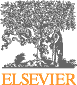 DATE: TO: NAME/COMPANY/ADDRESS/EMAILFROM/RETURN TO: NAME/EMAIL/PHONE/ADDRESSElsevier requests permission to republish the materials identified in this request, per the terms below, in the following: [WORK/PRODUCT]. Full credit to the original source will be given.  If you do not control the rights to this material, please supply the name and address of the person to whom requests should be directed.ORIGINAL SOURCE INFORMATIONWORK TITLE/PRODUCT TITLE __________________________________________________________________AUTHOR 													VOLUME/EDITION NO./OTHER__________________________________________________________________FIGURE/TABLE & PAGE NO./OTHER 								_____________ARTICLE/CHAPTER TITLE/OTHER 								_____________PUBLISHER & YEAR OF COPYRIGHT 										APPROVAL OF REQUESTThe undersigned grants Elsevier and its licensees, affiliates, successors and assigns the non-exclusive permission to reproduce (and if necessary to redraw or modify) the material listed above in this and all subsequent editions, revisions, versions, derivative works, translations, ancillaries, adaptations, supplementary materials, custom editions, and in advertising and promotion thereof, in all languages, in all formats and media now known or hereafter developed, throughout the world and in perpetuity. The undersigned rightsholder has the right to grant this permission and represents that the use of the material as set forth herein will not infringe the rights of any third party.  In the event that use of the material exceeds the rights granted herein, Elsevier’s sole obligation to the rightsholder shall be to pay for such additional use in accordance with the rightsholder’s standard fees for such use, and the terms and conditions of this Permission Request and License shall apply to such additional uses.Name:                                                    Signature:                                                               Date: ______________________Company: ______________________________________________________________